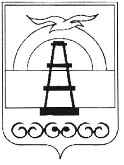 АДМИНИСТРАЦИЯ МУНИЦИПАЛЬНОГО ОБРАЗОВАНИЯ ГОРОДСКОЙ ОКРУГ «ОХИНСКИЙ»ПОСТАНОВЛЕНИЕот                       								№ ____г. ОхаВ соответствии со статьями 7, 46 Федерального закона от 06.10.2003      № 131-ФЗ «Об общих принципах организации местного самоуправления в Российской Федерации», Законом Сахалинской области от 06.03.2017 № 15-ЗО «Об оценке регулирующего воздействия проектов муниципальных нормативных правовых актов и экспертизы муниципальных нормативных правовых актов в Сахалинской области», постановлением администрации муниципального образования городской округ «Охинский» от 27.10.2017        № 1006 «Об утверждении Порядка проведения оценки регулирующего воздействия проектов муниципальных нормативных правовых актов и экспертизы муниципальных нормативных правовых актов муниципального образования городской округ «Охинский» Сахалинской области,ПОСТАНОВЛЯЮ:1. Утвердить План проведения экспертизы муниципальных нормативных правовых актов муниципального образования городской округ «Охинский», затрагивающих вопросы осуществления предпринимательской и инвестиционной деятельности на 2022 год (прилагается). 2. Опубликовать настоящее постановление в газете «Сахалинский нефтяник» и разместить на сайте администрации муниципального образования городской округ «Охинский» www.adm-okha.ru.3. Контроль за исполнением настоящего постановления возложить на председателя комитета по управлению муниципальным имуществом и экономике муниципального образования городской округ «Охинский»         А.Е. Горбатова. Глава муниципального образования                                           		городской округ «Охинский»                                                   Е.Н. КасьяноваПЛАНпроведения экспертизы муниципальных нормативных правовых актов муниципального образования городской округ «Охинский», затрагивающих вопросы осуществления предпринимательской и инвестиционной деятельности на 2022 годОб утверждении Плана проведения экспертизы нормативных правовых актов администрации муниципального образования городской округ «Охинский», затрагивающих вопросы осуществления предпринимательской и инвестиционной деятельности на 2022 годУтвержденпостановлением администрации муниципального образования городской округ «Охинский» от _____________ № ______№ п/пНаименованиенормативного правового актаСроки проведения экспертизыРазработчик нормативного правового акта1Постановление администрации муниципального образования городской округ «Охинский» от 27.05.2021 № 332 «Об утверждении Программы по профилактике нарушений обязательных требований, требований, установленных муниципальными правовыми актами, при осуществлении муниципального контроля в области торговой деятельности, муниципального контроля за соблюдением законодательства в области розничной продажи алкогольной продукции, муниципального контроля за организацией и осуществлением деятельности по продаже товаров (выполнению работ, оказанию услуг) на розничных рынках, расположенных на территории муниципального образования городской округ «Охинский»28.02.2022-28.03.2022Комитет по управлению муниципальным имуществом и экономике муниципального образования городской округ «Охинский»2Постановление администрации муниципального образования городской округ «Охинский» от 16.06.2021 № 383 «Об утверждении состава и Положения о специальной комиссии по определению  границ территорий, на которых не допускается продажа алкогольной продукции и розничная продажа алкогольной продукции при оказании услуг общественного питания на территории муниципального образования городской округ «Охинский»28.02.2022-28.03.2022Комитет по управлению муниципальным имуществом и экономике муниципального образования городской округ «Охинский»3Постановление администрации муниципального образования городской округ «Охинский» от 23.12.2021 № 837 «Об утверждении Программы профилактики рисков причинения вреда (ущерба) охраняемым законам ценностям на 2022 год при осуществлении муниципального контроля в сфере благоустройства на территории муниципального образования городской округ «Охинский»01.04.2022-01.05.2022Отдел архитектуры и градостроительства администрации муниципального образования городской округ «Охинский»4Постановление администрации муниципального образования городской округ «Охинский» от 15.11.2021 № 716 «Об утверждении Порядка о ежегодном награждении и премировании лучших предприятий потребительского рынка в муниципальном образования городской округ «Охинский»01.04.2022-01.05.2022Комитет по управлению муниципальным имуществом и экономике муниципального образования городской округ «Охинский»5Постановление администрации муниципального образования городской округ «Охинский» от 15.11.2021 № 717 «Об утверждении Порядка присвоения объекту розничной торговли статуса «Социальный магазин» на территории муниципального образования городской округ «Охинский»01.05.2022-01.06.2022Комитет по управлению муниципальным имуществом и экономике муниципального образования городской округ «Охинский»6Постановление администрации муниципального образования городской округ «Охинский» от 26.01.2022 № 40 «Об утверждении Положения о комиссии по присвоению статуса «Социальный магазин» объектам розничной торговли, расположенным на территории муниципального образования городской округ «Охинский»01.06.2022-01.07.2022Комитет по управлению муниципальным имуществом и экономике муниципального образования городской округ «Охинский»